SNAKE RIVER WESTERN SHOOTING SOCIETY2019 – WEEKEND SHOOT SCORESNewest to OldestOctober 12, 2018October 12, 2018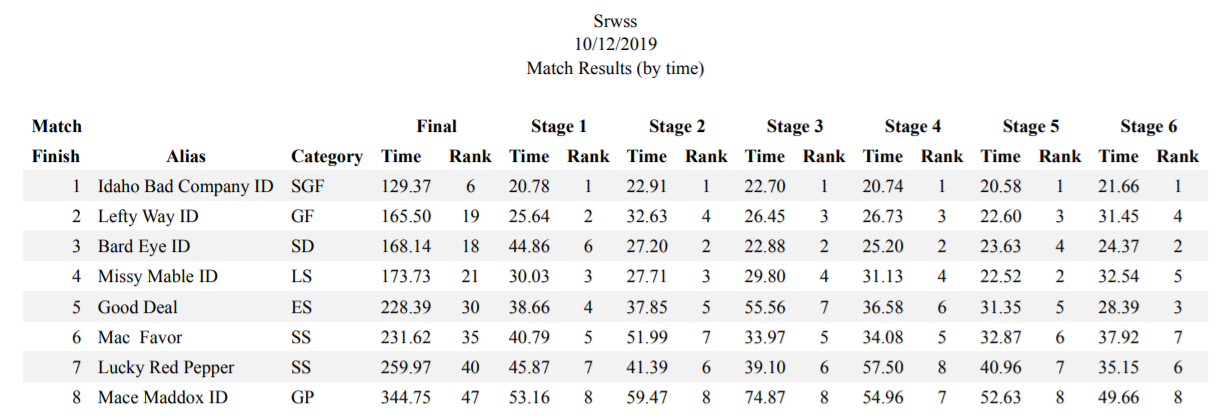 September 28, 2019September 28, 2019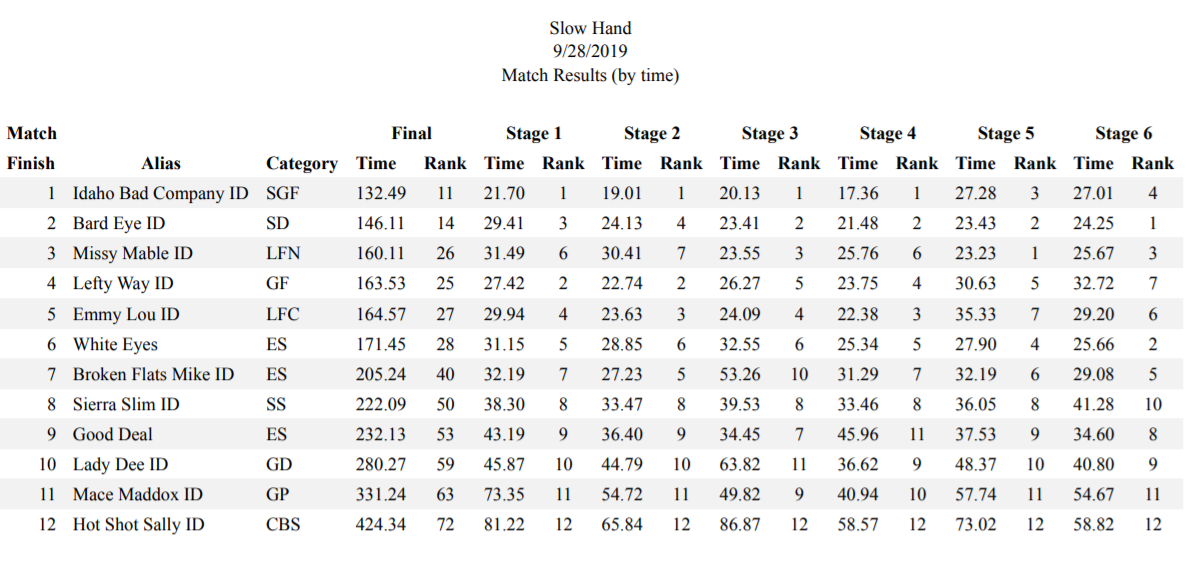 July 28, 2019July 28, 2019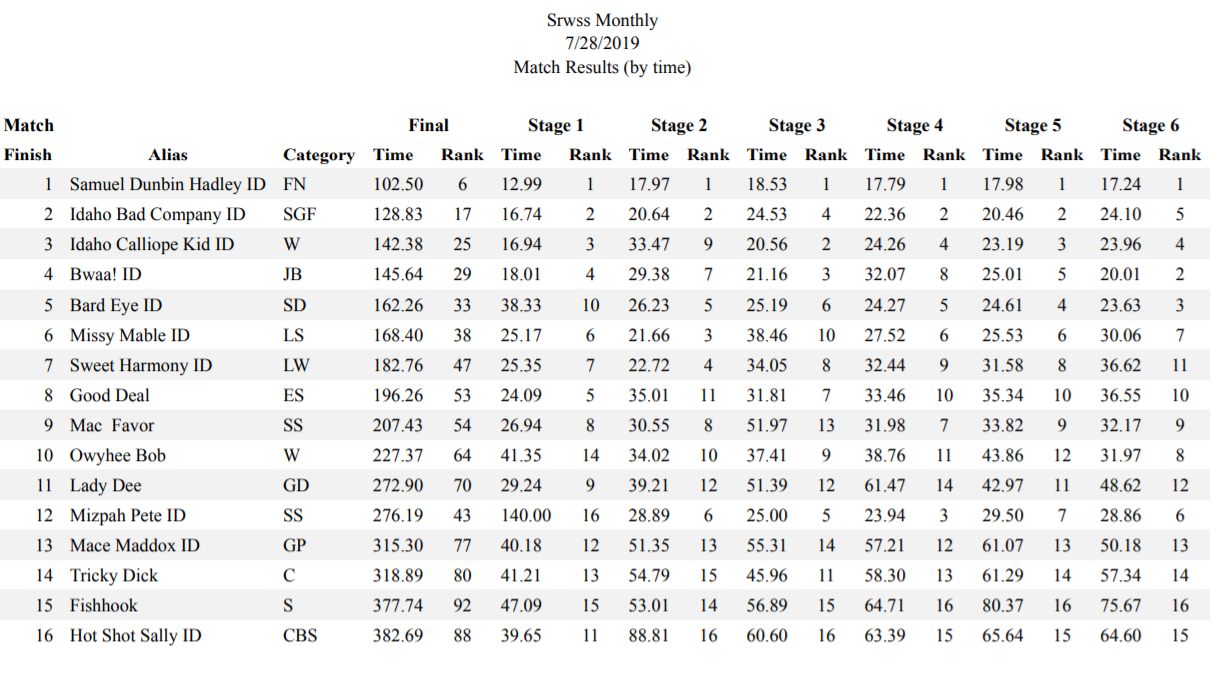 June 23, 2019June 23, 2019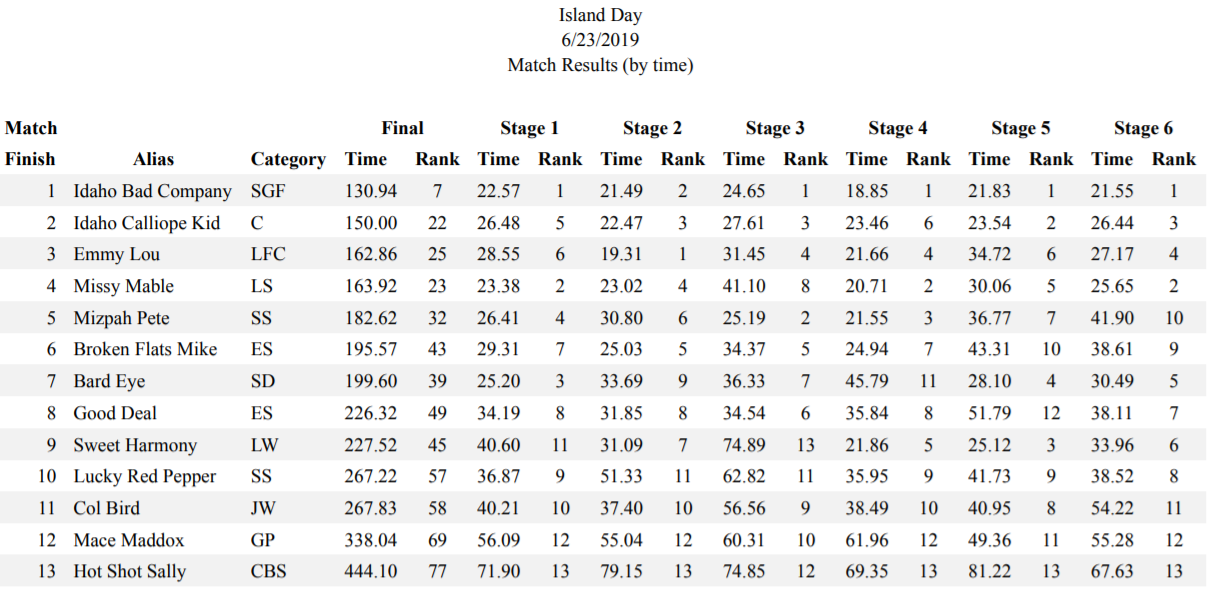 June 8, 2019June 8, 2019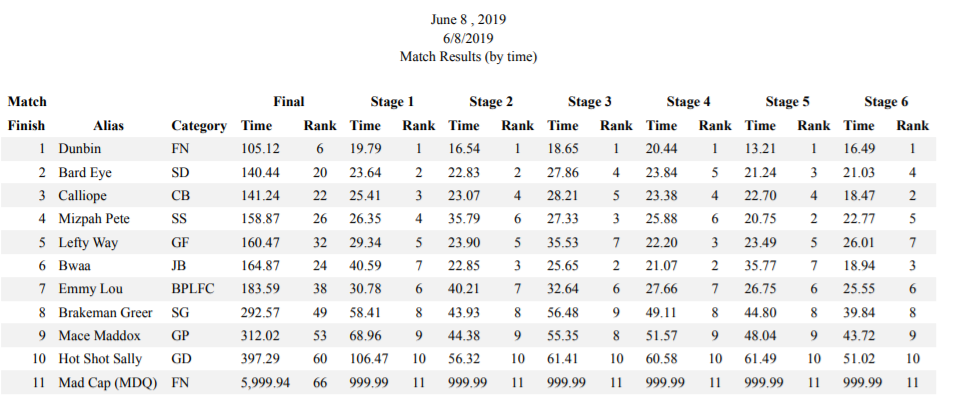 May 12, 2019May 12, 2019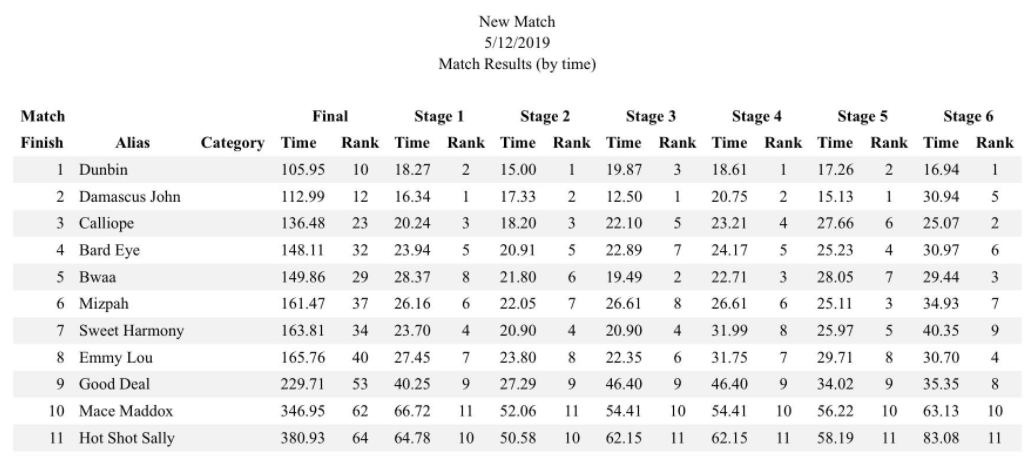 April 27, 2019April 27, 2019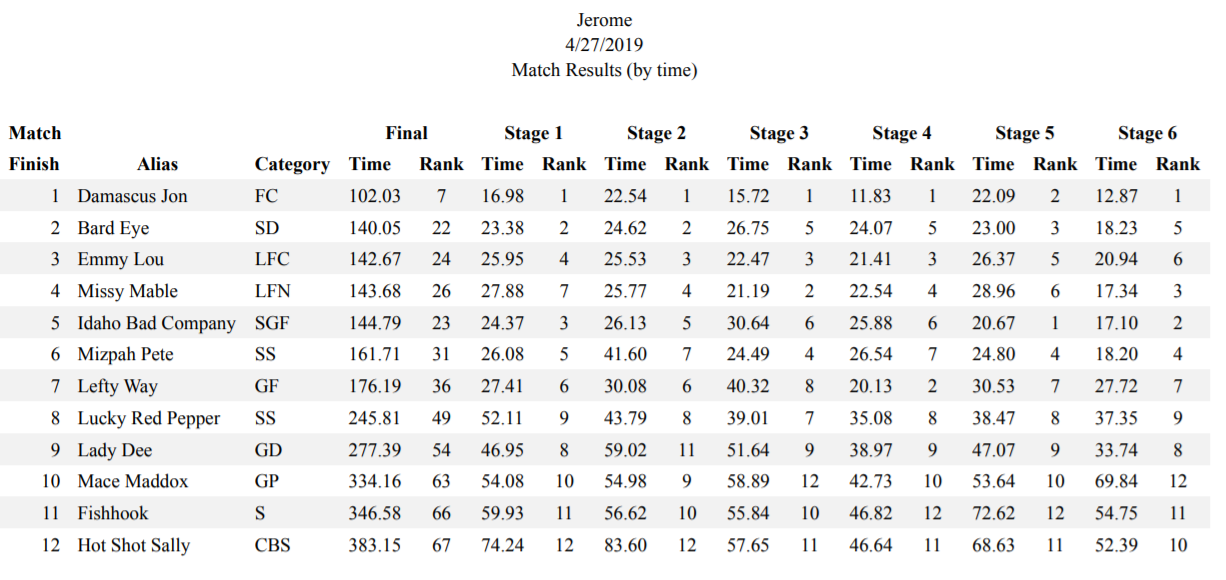 April 13, 2019April 13, 2019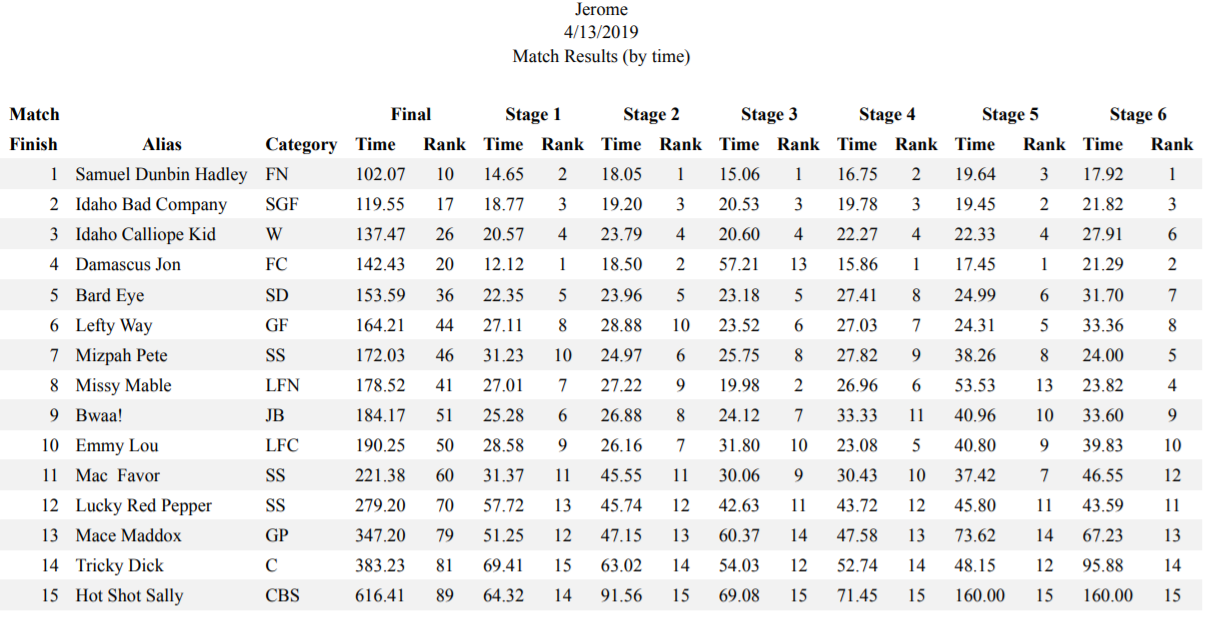 March 23, 2019March 23, 2019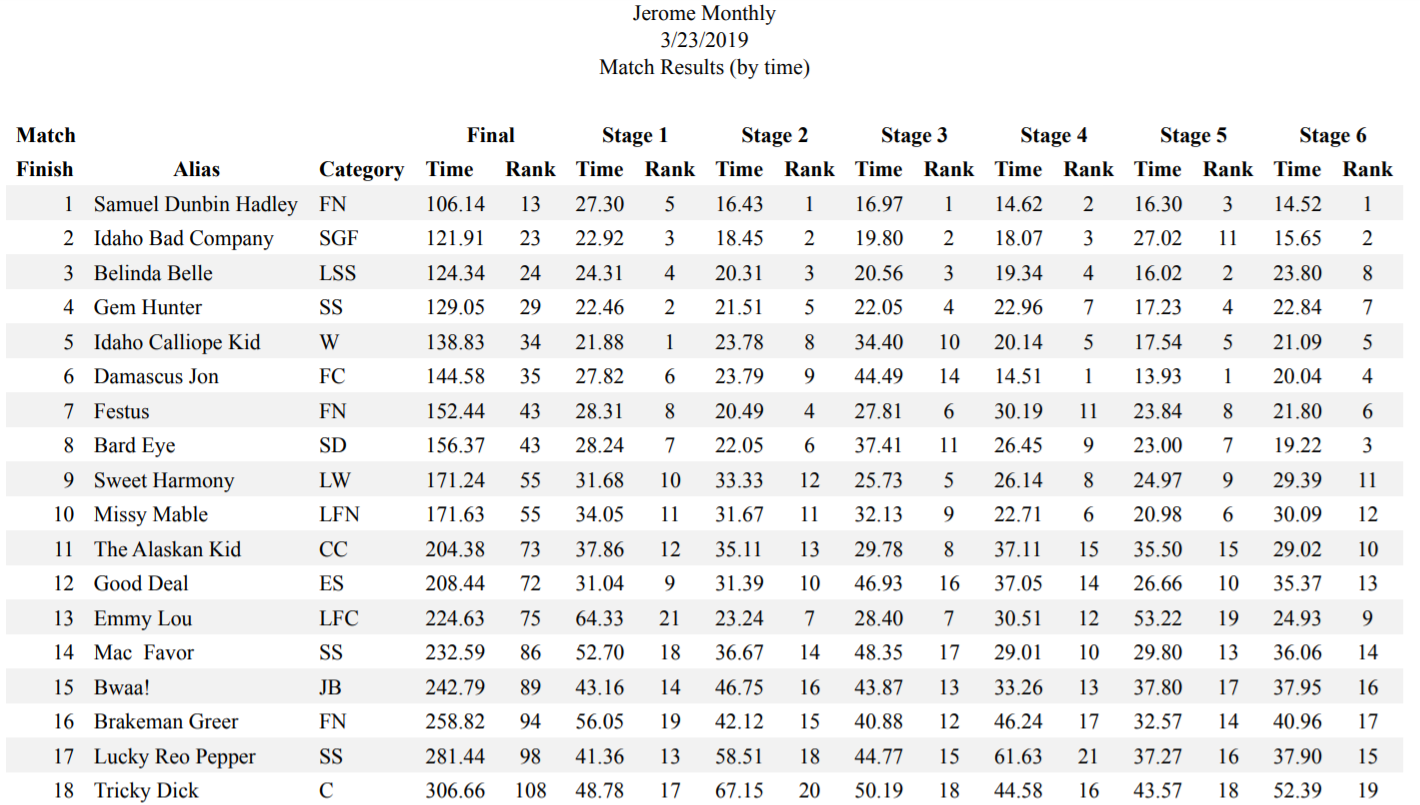 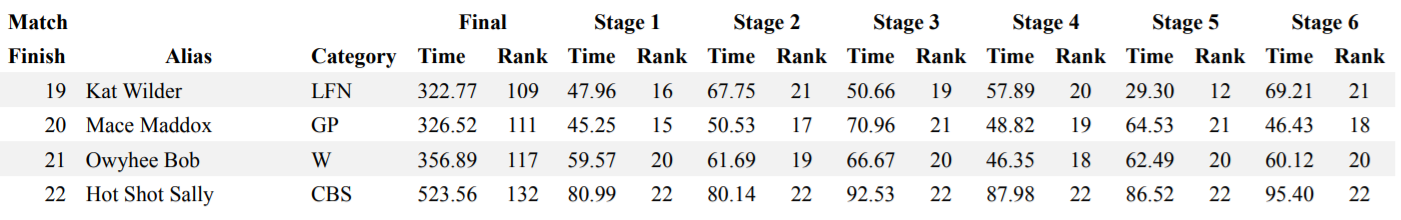 